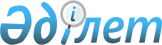 Қазақстан Республикасы Yкiметiнiң 2006 жылғы 2 мамырдағы N 347 қаулысына өзгерiс енгiзу туралы
					
			Күшін жойған
			
			
		
					Қазақстан Республикасы Үкіметінің 2007 жылғы 3 ақпандағы N 80 Қаулысы.
Күші жойылды - ҚР Үкіметінің 2008 жылғы 12 қарашадағы N 1048 Қаулысымен.

       Ескерту. Қаулының күші жойылды - Қазақстан Республикасы Үкіметінің 2008 жылғы 12 қарашадағы N 1048 Қаулысымен.       Қазақстан Республикасының Үкiметi ҚАУЛЫ ЕТЕДI : 

      1. "Қазына" орнықты даму қоры" акционерлiк қоғамы директорлар кеңесiнiң құрамы туралы" Қазақстан Республикасы Үкiметiнiң 2006 жылғы 2 мамырдағы N 347 қаулысына мынадай өзгерiс енгiзiлсiн: 

      көрсетiлген қаулыға қосымшада: 

  

"Орынбаев                        - Қазақстан Республикасы 

Ербол Тұрмаханұлы                  Президентiнiң Әкiмшiлiгi 

                                   Басшысының орынбасары"       деген жол алынып тасталсын.       2. Осы қаулы қол қойылған күнінен бастап қолданысқа енгiзiледi.       Қазақстан Республикасының 

      Премьер-Министрi 
					© 2012. Қазақстан Республикасы Әділет министрлігінің «Қазақстан Республикасының Заңнама және құқықтық ақпарат институты» ШЖҚ РМК
				